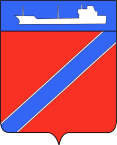 ПОСТАНОВЛЕНИЕАДМИНИСТРАЦИИ ТУАПСИНСКОГО ГОРОДСКОГО ПОСЕЛЕНИЯ               ТУАПСИНСКОГО РАЙОНА от  15.10.2019                                                                                         № 1097г. ТуапсеО назначении публичных слушанийв  администрации Туапсинского городского поселения, назначении уполномоченного органа по проведению публичных слушаний и утверждении порядка учета предложений и рекомендаций, участия граждан в публичных слушанияхВ соответствии с Градостроительным кодексом Российской Федерации, Федеральным законом от 6 октября 2003 года № 131-ФЗ «Об общих принципах организации местного самоуправления в Российской Федерации», решением Совета Туапсинского городского поселения Туапсинского района от 27 мая 2008 года № 2.3 «О принятии положения о публичных слушаниях в Туапсинском городском поселении Туапсинского района», Правилами землепользования и застройки Туапсинского городского поселения Туапсинского района, утвержденными решением Совета Туапсинского городского поселения Туапсинского района от 24 сентября 2015 года № 43.2, постановлением администрации Туапсинского городского поселения Туапсинского района от 1 июня 2015 года № 536 «Об утверждении Положения о комиссии по землепользованию и застройке Туапсинского городского поселения, состава комиссии по землепользованию и застройке Туапсинского городского поселения»,    п о с т а н о в л я ю:Назначить на 30 октября 2019 года в администрации Туапсинского городского поселения проведение публичных слушаний по следующим вопросам:           1) 	рассмотрение вопроса по заявлению ООО ТД «Гермес» об отклонении предельных параметров земельного участка с кадастровым номером: 23:51:0102006:508, расположенного по адресу: Краснодарский край, Туапсинский район, г. Туапсе, ул. К. Маркса, площадью 6844 кв.м, разрешенное использование: для многофункционального жилого комплекса, минимальный отступ зданий, строений, сооружений от границ земельного участка от т. 1 до т. 16 – до 1 метра, при условии выполнения противопожарных разрывов от существующих объектов застройки в соответствии с действующими нормативами;         2) рассмотрение вопроса по заявлению ТД «Гермес» о внесении изменений в правила землепользования и застройки Туапсинского городского поселения Туапсинского района, в отношении земельного участка с кадастровым номером: 23:51:0102006:508, площадью 6844 кв.м, разрешенное использование земельного участка: для многофункционального жилого комплекса, расположенного по адресу: Краснодарский край, Туапсинский район, г. Туапсе, ул. К. Маркса. Данный земельный участок находится в территориальной зоне рекреационного назначения (Р), изменить на зону делового, общественного и коммерческого назначения (ОД);3) рассмотрение вопроса по заявлению Хоконова Рамазана Руслановича и Карагозян Людмилы Эдуардовны об отклонении от предельных параметров разрешенного использования земельного участка, кадастровый номер: 23:51:0202001:136 и объектов капитального строительства, зона застройки индивидуальными жилыми домами (Ж1), площадь 5036 кв.м, разрешенное использование : блокированная жилая застройка, адрес: Краснодарский край, Туапсинский район, г. Туапсе, ул. Калараша, 80, путем установления следующих параметров: отступ строений от границ земельного участка от Т.9 и от Т. 28 до зоны застройки-0,6 метров, от Т.10 до зоны застройки -1,2 метра;4) рассмотрение вопроса по заявлению Петухова Артема Олеговича об отклонении от предельных параметров разрешенного использования земельного участка, кадастровый номер 23:51:0102001:248, площадь 306 кв.м и объектов капитального строительства, зона застройки многоквартирными жилыми домами (Ж4), расположенного по адресу: Краснодарский край, Туапсинский район, г. Туапсе, ул. Парковая, д. 35а, путем установления следующих параметров: отступ застройки от юго-восточной границы земельного участка (от т. 6 до т. 7) – с 3,0 до 0,5; от северо-западной границы земельного участка (от т. 3 до т. 3) – с 3,0 м до 1,0 м;5) рассмотрение вопроса по заявлению Шадуйко Светланы Эдуардовны об отклонении от предельных параметров разрешенного использования земельного участка, кадастровый номер 23:51:0201004:20 и объектов капитального строительства, площадь: 33 кв.м, адрес: Краснодарский край, Туапсинский район, г. Туапсе, ул. Калараша, 3а, разрешенное использование – для размещения гаража индивидуального транспорта, путем установления следующих параметров: расстояние от кадастровой границы земельного участка до границы зоны допустимого размещения объекта капитального строительства – 0,5 м; 6) рассмотрение вопроса по заявлению Маркова Евгения Васильевича об отклонении от предельных параметров разрешенного использования земельного участка, кадастровый номер 23:51:0201002:89 и объектов капитального строительства, площадь: 500 кв.м., адрес: Краснодарский край, Туапсинский район, г. Туапсе, СНТ «Надежда», уч. № 89, отступ по кадастровым границам, отступ застройки от границы земельного участка (от т. 3 до т. 8) – 0 метров.Назначить уполномоченным органом по организации и проведению публичных слушаний комиссию по землепользованию и застройке Туапсинского городского поселения.Утвердить порядок учета предложений и рекомендаций участия граждан в публичных слушаниях согласно приложению к настоящему постановлению.  Отделу имущественных и земельных отношений (Рогачева) опубликовать в газете «Черноморье сегодня» и разместить на официальном сайте администрации Туапсинского городского поселения Туапсинского района в информационно - телекоммуникационной сети «Интернет» настоящее постановление, информационное сообщение о проведении публичных слушаний, заключение о результатах публичных слушаний.5.  Контроль за выполнением настоящего постановления оставляю за собой. 6.    Постановление вступает в силу со дня его подписания.Исполняющий обязанности главы Туапсинского городского поселения Туапсинского района                                                                  М.В. КривопаловПРИЛОЖЕНИЕ УТВЕРЖДЕН постановлением администрации Туапсинского городского поселения Туапсинского районаот «____» _______ года № ___________ПОРЯДОКучета предложений и рекомендаций, участия граждан в публичных слушаниях по вопросам землепользования и застройки Туапсинскогогородского поселения Туапсинского района1. Население Туапсинского городского поселения со дня опубликования постановления администрации Туапсинского городского поселения Туапсинского района о назначении публичных слушаний и информационного сообщения вправе участвовать в обсуждении вопросов публичных слушаний в следующих формах:проведения собраний граждан по месту жительства;массового обсуждения вопросов публичных слушаний, предусмотренном настоящим Порядком учета предложений и рекомендаций, участия граждан в публичных слушаниях по вопросам землепользования и застройки города Туапсе (далее - Порядок);в иных формах, не противоречащих действующему законодательству.2. Предложения населения по опубликованным вопросам публичных слушаний могут вноситься не позднее 5 дней до даты назначения публичных слушаний в Комиссию по землепользованию и застройке Туапсинского городского поселения (далее – Комиссия) и рассматриваются ею в соответствии с настоящим Порядком.3. Внесенные предложения регистрируются Комиссией.4. Предложения должны соответствовать Конституции Российской Федерации, требованиям Федерального закона от 6 октября 2003 года                      № 131-ФЗ «Об общих принципах организации местного самоуправления в Российской Федерации», федеральному законодательству, законодательству Краснодарского края, муниципальным правовым актам Туапсинского городского поселения.5. Предложения должны соответствовать следующим требованиям: обеспечивать однозначное толкование предлагаемых решений по вопросам публичных слушаний; не должны допускать противоречие либо несогласованность с положениями Генерального плана и Правил землепользования и застройки Туапсинского городского поселения.6. Предложения, внесенные с нарушением требований и сроков, предусмотренных настоящим Порядком, по решению Комиссии могут быть оставлены без рассмотрения.7. По итогам изучения, анализа и обобщения внесенных предложений Комиссия составляет заключение.8. Заключение Комиссии на внесенные предложения должно содержать следующие положения:общее количество поступивших предложений;количество поступивших предложений, оставленных в соответствии с настоящим Порядком без рассмотрения;отклоненные	предложения ввиду несоответствия требованиям, предъявляемым настоящим Порядком;предложения, рекомендуемые рабочей группой к отклонению;предложения, рекомендуемые рабочей группой для рассмотрения на публичных слушаниях.9. Комиссия представляет на публичных слушаниях свое заключение с приложением всех поступивших предложений.10. Итоги рассмотрения поступивших предложений с обязательным содержанием принятых предложений подлежат включению в заключение Комиссии о результатах публичных слушаний.11. Публичные слушания пройдут 30 октября 2019 года в 15.00 в здании администрации города Туапсе по адресу: г. Туапсе, ул. Победы, 17 (малый зал, 2 этаж). Подать заявку на выступление на публичных слушаниях, ознакомиться с полной информацией о подготовке и проведении публичных слушаний можно в администрации города Туапсе (ул. Победы, 17) в каб. 10, 1 этаж, тел. 2-09-65. Режим ознакомления: ежедневно в рабочие дни с 9.00 до 17.00. Заявки на выступление на публичных слушаниях принимаются в письменной форме до     24 октября 2019 года. Исполняющий обязанности начальника отдела имущественных и земельных отношений администрацииТуапсинского городского поселения Туапсинского района                                                                           Я.Ф. Гаркуша